1.0 AMAÇ: Hastane laboratuvarına başvuran hastalara zamanında ve doğru sonuç verme.2.0 KAPSAM:  Hastanede çalışan tüm personel.3.0 KISALTMALAR: Lab. : Laboratuvar4.0 SORUMLULAR: Hastanede çalışan laboratuvar teknisyenleri.5.0 TANIMLAR: Test: Bir hastalığın varlığını ve niteliğini anlamak için yapılan laboratuvar araştırması.6.0 FAALİYET AKIŞIAcil olarak belirlenmiş testleri olan hastaların numunelerinin laboratuvara kabulü 24 saat boyunca devam eder.Rutin testler için kan alma ve numune kabulü mesai bitimine kadar devam eder.Test sonuçları, poliklinik ve servislere otomasyon üzerinden gönderilir.Cihaz arızası vb. nedenlerle sonuçların gecikeceği durumlarda otomasyon üzerinden birimlere bilgi verilir.Sonuç verme süreleri örnek kabulünden itibaren başlar.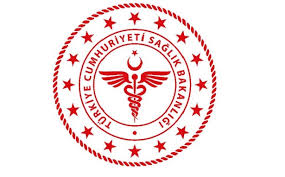 SAVUR PROF. DR. AZİZ SANCAR İLÇE DEVLET HASTANESİBİYOKİMYA LABORATUVARI RUTİN TESTLER SONUÇ VERME TALİMATISAVUR PROF. DR. AZİZ SANCAR İLÇE DEVLET HASTANESİBİYOKİMYA LABORATUVARI RUTİN TESTLER SONUÇ VERME TALİMATISAVUR PROF. DR. AZİZ SANCAR İLÇE DEVLET HASTANESİBİYOKİMYA LABORATUVARI RUTİN TESTLER SONUÇ VERME TALİMATISAVUR PROF. DR. AZİZ SANCAR İLÇE DEVLET HASTANESİBİYOKİMYA LABORATUVARI RUTİN TESTLER SONUÇ VERME TALİMATISAVUR PROF. DR. AZİZ SANCAR İLÇE DEVLET HASTANESİBİYOKİMYA LABORATUVARI RUTİN TESTLER SONUÇ VERME TALİMATISAVUR PROF. DR. AZİZ SANCAR İLÇE DEVLET HASTANESİBİYOKİMYA LABORATUVARI RUTİN TESTLER SONUÇ VERME TALİMATISAVUR PROF. DR. AZİZ SANCAR İLÇE DEVLET HASTANESİBİYOKİMYA LABORATUVARI RUTİN TESTLER SONUÇ VERME TALİMATISAVUR PROF. DR. AZİZ SANCAR İLÇE DEVLET HASTANESİBİYOKİMYA LABORATUVARI RUTİN TESTLER SONUÇ VERME TALİMATI KODUBL.TL.03YAYIN TARİHİ21.08.2018REVİZYON TARİHİ 05.01.2022REVİZYON NO01SAYFA SAYISI 01BİYOKİMYA LAB. RUTİN TESTLER SONUÇ VERME SÜRELERİBİYOKİMYA LAB. RUTİN TESTLER SONUÇ VERME SÜRELERİBiyokimyasal testler120 dakikaHormon testleri180 dakikaTam idrar tahlili60 dakikaİdrarda toksik madde tarama testi60 dakikaKoagülasyon testleri60 dakikaHAZIRLAYANKONTROL EDENONAYLAYANKalite Yönetim Direktörüİdari ve Mali İşler Müdür V.BaşhekimTürkan GELENVeysel ŞAŞMAZOğuz ÇELİK